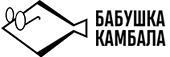 	Для прохождения летней практики и трудоустройства в Отель «БАБУШКА КАМБАЛА» студентов старше 18-ти летТРЕБУЮТСЯ:-Администратор-Горничная-Помощник повара-Повар-сушист-Повар-пиццайоло-КассирМОРЕ. ЛЕТО. Краснодарский край, село АРХИПО-ОСИПОВКАРаботаем и отдыхаем!Зарплата от 40 000 до 90 000 в месяцОтличный шанс не сидеть на шее у родителей!Опыт работы не нужен – всему научим!Жилье предоставим!Обедом накормим!На экзамены отпустим!ПРАКТИКУ ПОСТАВИМ!!!МЕДИЦИНСКУЮ КНИЖКУ ОПЛАТИМ!ПРОЕЗД КОМПЕНСИРУЕМ!ПРЕМИЯ В КОНЦЕ СЕЗОНА!+7 (977) 028-49-99 - Маргарита